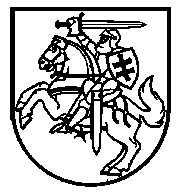 RAŠTASLIETUVOS RESPUBLIKOS SOCIALINĖS APSAUGOS IR DARBO MINISTERIJA Biudžetinė įstaiga, A. Vivulskio g. 11, LT-03162 Vilnius,  tel. (8 5) 266 4201, faks. (8 5) 266 4209,el. p.  post@socmin.lt, https://socmin.lrv.lt. Duomenys kaupiami ir saugomi Juridinių asmenų registre, kodas 1886 03515____________________________________________________________________________________________________DĖL <...> peticijosSocialinės apsaugos ir darbo ministerija išnagrinėjo pil. <...> peticiją dėl siūlymo keisti Lietuvos Respublikos socialinio draudimo pensijų įstatymo Nr. I-549 23 ir 54 straipsnių pakeitimo įstatymą Nr. XIII-3395 (toliau – Įstatymas Nr. XIII-3395) papildant šio įstatymo 1 straipsniu išdėstyto 23 straipsnio 2 dalį ir šio įstatymo 3 straipsnio 2 dalį žodžiais „skaičiuojant pilnais mėnesiais. “ Pareiškėjas savo reikalavimą grindžia tuo, kad senyvo amžiaus žmonėms suprastėja kognityviniai gebėjimai ir dėl to, negali tinkamai pasirinkti, nuo kada pradėti gauti išankstinę senatvės pensiją ir dėl to išankstinę senatvės pensiją gauna ilgiau nei tris metus, o tai savo ruožtu nulemia tai, jog vėliau yra mažinama senatvės pensija. Anot pareiškėjo, į Įstatymo Nr. XIII-3395 minėtus straipsnius įrašius žodžius „skaičiuojant pilnais mėnesiais“, būtų sušvelninta griežta 3 metų taisyklė ir būtų ištaisyta situacija, kai žmogus „atitinkantis stažo reikalavimus, apsisprendęs savyje ne ilgiau kaip 3 metus gauti šią varganą pensiją, bet laikui bėgant dėl prastėjančių kognityvinių gebėjimų, visai jau ties 3 metų riba, keliomis ar pora dešimčių dienų pradelsęs nustatytą terminą, gautų nepamatuojamą psichologinę traumą, nes dėl keletos dienų iki gyvenimo pabaigos prarastų dalį senatvės pensijos.“. Pareiškėjas dėl minėto Įstatymo Nr. XIII-3395 keitimo jau buvo kreipęsis į Lietuvos Respublikos Seimo Peticijų komisiją. Nors ankstesnės pareiškėjo peticijos turinys skiriasi nuo šios peticijos, tačiau tikslas tas pats – nustatyti lengvesnes sąlygas iki 2021 m. paskirtų išankstinių senatvės pensijų gavėjams, kad jiems būtų sudarytos sąlygos gauti nesumažintą senatvės pensiją, po  to, kai buvo mokėta išankstinė senatvės pensija.Norėtume atkreipti dėmesį į tai, kad galiojančio Socialinio draudimo pensijų įstatymo (toliau – Pensijų įstatymas). straipsniuose, kuriuose kalbama apie išankstinės senatvės pensijos kyrimo sąlygas, nėra formuluotės „pilnais mėnesiais“. Pati pirmoji sąlyga teisei gauti išankstinę senatvės pensiją yra ta, kad iki Pensijų įstatyme nustatyto senatvės pensijos amžiaus turi būti likę ne daugiau kaip 5 metai (Pensijų įstatymo 20 straipsnio 1 dalies 1 punktas). Taigi teisei gauti išankstinę senatvės pensiją yra taikomas 5 metų reikalavimas, neapibrėžiant jo pilnais mėnesiais, nes senatvės pensijos amžius skaičiuojamas pagal asmens gimimo datą, kuri gali būti bet kuri mėnesio data. Kitaip tariant, jei asmuo yra gimęs, pavyzdžiui balandžio 18 d., tai sąlygą dėl amžiaus toks asmuo ims atitikti konkrečiai tą dieną, kurią jam iki senatvės pensijos amžiaus bus likę ne daugiau kaip 5 metai, o ne nuo prieš tai buvusio mėnesio paskutinės dienos (jei būtų vertinami pilni mėnesiai).Ta pačia logika buvo vadovautasi ir nustatant 3 metų palengvinančią taisyklę tiems, kas turi 40 ir daugiau metų stažo.  Norime dar kartą  atkreipti dėmesį į tai, kad Įstatymo Nr. XIII-3395 3 straipsnio 2 dalies 1 punkte nustatyta, kad nuo 2021 m. sausio 1 d. turėjo būti perskaičiuojamos ir nebemažinamos visos iki 2020 m gruodžio 31 d. paskirtos socialinio draudimo senatvės pensijos, jei jas gaunantys ir anksčiau gavę išankstines senatvės pensijas asmenys atitiko abi Įstatyme Nr. XIII-3395 nustatytas sąlygas, t. y. jei išankstinė senatvės pensiją gavo ne ilgiau kaip 3 metus ir išankstinės senatvės pensijos skyrimo metu pensijų socialinio draudimo stažas buvo ne mažesnis nei 40 metų. Taigi visiems, kam iki 2021 m. gavo išankstinę senatvės pensiją ir atitiko abi minėtas sąlygas, senatvės pensijos buvo perskaičiuotos ir nebemažinamos. Pritarus pareiškėjo siūlymams, kiltų klausimas apskritai dėl sąlygų išankstinei senatvės pensijai gauti: jei turintiems daugiau kaip 40 metų stažo, 3 metų sąlyga staiga virstų į porą mėnesių trumpesnį laikotarpį, gal galima nustatyti, kad ir tiems, kam liko 5 metai iki senatvės pensijos amžiaus, išankstinė galėtų būti skiriama ne lygiai nuo tos datos, kada asmuo sukanka atitinkamą amžių, bet skaičiuojant pilnais mėnesiais, nuo ankstesnio mėnesio paskutinės dienos. Norime priminti, kad visos tarptautinės organizacijos ir institucijos (EBPO, Europos Komisija) pabrėžia, kad Lietuva yra viena iš sparčiausiai senstančių Europos valstybių. Demografinis iššūkis Lietuvoje buvo sąlygotas ne tik praeityje sumažėjusio ir neatsistačiusio gimstamumo, bet ir didžiulės emigracijos. Toks kontekstas, kai nuolat kalbama apie būtinybę ilgiau išlaikyti darbo rinkoje vyresnio amžiaus žmones, neleidžia atsakingai svarstyti papildomų išankstinių senatvės pensijų lengvinimo sąlygų. Atsižvelgdami į tai, kas išdėstyta, nepritariame pareikėjo peticijoje siūlomiems pakeitimams. Lietuvos Respublikos SeimoPeticijų komisijaiNr. Lietuvos Respublikos SeimoPeticijų komisijaiĮ 2023-10-05Nr. S-2023-4380Lietuvos Respublikos SeimoPeticijų komisijaiViceministras